FORM 1 CAMPER HEALTH HISTORY 2020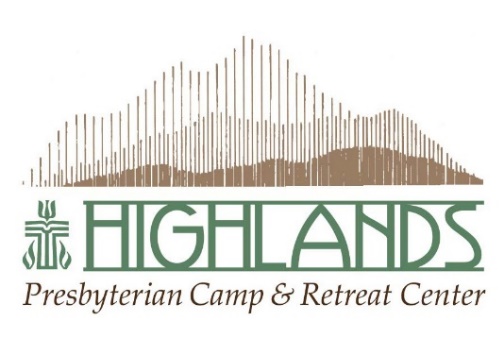 Sunscreen Policy: Each camper is requested to provide sunscreen in an original container labeled with the camper’s first and last name.  If a camper does not have sunscreen, SPF 50 sunscreen will be provided by Highlands.  Campers are permitted to apply sunscreen themselves, under the direct supervision of Highlands staff.  Camper’s will apply sunscreen before outdoor activities.  We also highly recommend bringing / wearing protective clothing for sun protection (hats, sunglasses, clothing, etc.)Does Highlands have permission to supply SPF 50 in the event your child is without their own sunscreen?  Yes     NoMay Highlands staff supervise the application of sunscreen by my child (avoiding the eye area), on ears, nose, arms and legs?  Yes     NoMy camper has permission to have:  Non-medicated Lotion 	 Chapstick/ Lip Balm	 Non-Alcoholic Mouth Wash*Due to Colorado State Licensing laws, we must secure permission from the parent/guardian in order for the camper to have these items in their possession. *If you have any questions, please reach out to Highlands for clarification regarding this Colorado state requirement. Medication: □ This camper will not take any daily medications while attending camp. □ This camper will take the following Items NOT permitted: Perfumes/Body Sprays, Essential Oils, Aloe Vera (or Sunburn ointments), “AfterBite” (or any bug bite balm), Hand Sanitizer, any and all over-the-counter medications (Tylenol, Mydol, pain reliever, Tums, etc), and wet wipes. Any and all items that include the warning label “keep out of reach of children” are also not permitted. See below for a list of what our nurse carries on hand for campers as this is what our standing medical orders will allow us to offer to your camper as needed.medication(s) while at camp: “Medication” is any substance a person takes to maintain and/or improve their health.  This includes vitamins & natural remedies.  Please review camp instructions about required packaging/containers.  The state of  requires original pharmacy containers with labels which show the camper’s name and how the medication should be given.  Provide enough of each medication to last the entire time the camper will be at camp.Name of medicationDate startedReason for takingWhen it is givenAmount of dose givenHow it is givenBreakfastLunchDinnerBedtimeOther time: _______BreakfastLunchDinnerBedtimeOther time: _______BreakfastLunchDinnerBedtimeOther time: _______General Health History: Check “Yes” or “No” for each statement.  Explain “Yes” answers below. Has/does the camper:1. Ever been hospitalized? 	 Yes	 No	13. Had fainting or dizziness? 	 Yes		No2. Ever had surgery?	 Yes	 No	14. Passed out/had chest pain during exercise?	 Yes	 No3. Have recurrent/chronic illnesses?	 Yes	 No	15. Have problems with falling asleep/sleepwalking	 Yes	 No4. Had a recent infectious disease?	 Yes	 No	16. If female, has she menstruated......................................	 Yes	 No                                                                                                                   If no, has she been told about it? ……………………	 Yes	 No                                                                                                                   If so, is menstrual history abnormal? ……………	 Yes	 No                                                                                                                   Has problems with periods/menstruation? ………	 Yes	 No5. Had a recent injury?	 Yes	 No	17. Ever had back/neck/joint problems?	 Yes	 No6. Had asthma/wheezing/shortness of breath?   	 Yes	 No	18. Have a history of bedwetting? ………………………	 Yes	 No7. Have diabetes?	 Yes	 No	19. Have problems with diarrhea/constipation?.................	 Yes	 No8. Had seizures?	 Yes	 No	20. Have any skin problems?.............................................	 Yes	 No9. Had headaches/concussion?	 Yes	 No	21. Have nightmares/terrors	 Yes	 No10. Wear glasses, contacts, or protective eyewear? 	 Yes	 No      22. Traveled outside the country in the past 9 months?	  Yes	 No11. Have hearing problems?................................	 Yes	 No      23. Had mononucleosis ("mono") during the past 12 months?...	 Yes	 No12. Has been exposed to a communicable disease in the last 3 months (i.e. Measles, Mumps, Covid, etc.)?...	 Yes	 NoPlease explain `Yes" answers in the space below, noting the number of the questions. For travel outside the country, please name countries visited and dates of travel.Mental, Emotional, and Social Health: Check "Yes" or "No" for each statementHas the camper:1. Ever been treated for attention deficit disorder (ADD) or attention deficit/hyperactivity disorder (AD/HD)?	 Yes	 No2. Ever been treated for emotional or behavioral difficulties or an eating disorder? …………………………	 Yes	 No3. During the past 12 months, seen a professional to address mental/emotional health concerns? ………………	 Yes	 No4. Had a significant life event that continues to affect the camper’s life?	 Yes	 No(History of abuse, death of a loved one, family change, adoption, foster care, new sibling, survived a disaster, others)Please explain "Yes" answers in the space below, noting the number of the questions. The camp may contact you for additional information.Health-Care Providers:Name of camper’s primary doctor(s): ________________________________________ Phone: (______) __________________Address:  _______________________________________________________________________________________________                            Street                                                                                     City                                                        State                                          ZipName of orthodontist(s):	Phone: (	)Name of dentist(s):	                                                                                                     Phone: (	           )